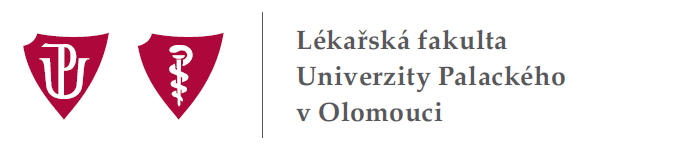 ZÁPIS č. 28/2015z porady vedení Lékařské fakulty Univerzity Palackého v Olomouci,která se konala v úterý 19. května 2015 od 16.00 hodinpo skončení zasedání Akademického senátu LF UP v knihovně Ústavu mikrobiologieOmluveni: prof. MUDr. Eliška Sovová, Ph.D., MBA, doc. Mgr. Martin Modrianský, Ph.D.Splněné úkoly:25/3 Zúčastnit se slavnostního zahájení Kongresu pediatrů a dětských sester – XXXII. dny praktické a nemocniční pediatrie, který proběhne ve dnech 15. – 16. 5. 2015 v Clarion Congress Hotelu. Slavnostní zahájení se bude konat v pátek 15. 5. 2015 v 8:30 hodin. Splněno. Děkan LF UP informoval vedení fakulty.27/1 Zúčastnit se porady užšího vedení LF UP s užším vedením FNOL dne 14. 5. 2015 v 13:00 hodin na ředitelství FNOL. Splněno. Děkan LF UP informoval vedení fakulty.27/2 Zaslat předsedovi AS LF UP MUDr. J. Strojilovi, Ph.D. návrh bodů programu zasedání AS LF UP, které se uskuteční dne 19. 5. 2015 v 13:00 hodin ve Velké posluchárně TÚ LF UP. Splněno. Děkan zaslal předsedovi AS LF UP MUDr. J. Strojilovi, Ph.D. návrh bodů s prosbou o zařazení do programu zasedání AS LF UP.27/3 Zúčastnit se promoce Dětské univerzity UP ve středu 6. 5. 2015 v 14:30 hodin v Moravském divadle Olomouc. Splněno. Děkan LF UP se promoce zúčastnil a informoval vedení LF UP.27/4 Zúčastnit se pracovního jednání na téma oprava TÚ LF UP ve středu 6. 5. 2015 v 9:00 hodin na Ústavu mikrobiologie. Splněno. Děkan LF UP informoval vedení fakulty.Úkoly ke splnění:24/2 Projednat návrhy na obnovování a nákup didaktické techniky na poradě vedení ústavů, klinik, oddělení a center LF UP a FNOL, která se uskuteční dne 26. 5. 2015.Z: děkan LF UP27/5 Předložit nový návrh označení nástěnek a sjednotit ho s dalšími nástěnkami ve foyer TÚ LF UP a jednotným vizuálním stylem UP.Z: proděkan prof. Papajík28/1 Zúčastnit se setkání se studenty LF UP, které se bude konat ve středu 20. 5. 2015 od 17:00 hodin v seminární místnosti Dostavby TÚ LF UP.Z: členové vedení LF UP28/2 Zúčastnit se setkání s premiérem ČR Mgr. Bohuslavem Sobotkou v rámci jeho návštěvy na UP, která proběhne ve čtvrtek 21. 5. 2015.Z: děkan LF UP, tajemnice Ing. Valíková28/3 Zastoupit děkana LF UP v záležitosti týkající se prezentace UP pro spolupráci s Ázerbájdžánem, včetně návštěvy vládní delegace z Ázerbájdžánu na UP dne 27. 5. 2015.Z: proděkan prof. Ehrmann28/4 Zajistit zaslání kandidátů na členství v aprobačních komisích, které MZ ČR zřizuje jako svůj poradní orgán dle ustanovení § 34 č. 95/2004 Sb., o podmínkách získávání a uznávání odborné způsobilosti a specializované způsobilosti k výkonu zdravotnického povolání lékaře, zubního lékaře a farmaceuta, a to v termínu do 30. 6. 2015 na MZ ČR.Z: proděkanka prof. Sovová28/5 Zajistit nominaci členů do panelů AZV, která zabezpečuje činnosti týkající se veřejných soutěží ve výzkumu, vývoji a inovacích podle zákona č. 130/2002 Sb.Z: proděkan prof. Papajík28/6 Požádat právní oddělení UP o vyjádření k otázce náhradního zkouškového období pro studenty, kteří v řádném zkouškovém období nevyužili žádný termín.Z: děkan LF UPAgenda děkana:Setkání vedení fakulty se studenty LF UPDěkan oznámil, že ve středu 20. 5. 2015 od 17:00 hodin v seminární místnosti Dostavby TÚ LF UP se bude konat setkání vedení fakulty se studenty LF UP. Požádal členy vedení LF UP o účast.Návštěva premiéra ČR na UPDne 21. 5. 2015 navštíví UP premiér ČR Mgr. Bohuslav Sobotka. Setkání s premiérem se bude účastnit děkan LF UP a tajemnice Ing. Valíková.Studentská odborná vědecká činnost (SVOČ)Proděkanka prof. Sovová předložila návrh na vyúčtování SVOČ 2015, který zahrnuje stipendia, odměny organizátorům a členům komisí. Celkem se jedná o částku 652 tis. Kč. V roce 2014 bylo vyplaceno 877 tis. Kč. Děkan LF UP vyjádřil velké poděkování všem organizátorům za pečlivou přípravu a úspěšný průběh SVOČ – viz následující webová stránka:http://www.zurnal.upol.cz/nc/lf/zprava/news/3553/Děkan pošle děkovný dopis předsedkyni Spolku mediků Janě Bouchalové.Soutěž Ministerstva zdravotnictví ČR 2016 - 2019Děkan LF UP oznámil, že byla vyhlášena jednostupňová veřejná soutěž o účelovou podporu MZ ČR na léta 2016 – 2019. Více informací je zveřejněno na následující webové stránce: http://www.azvcr.cz/podpora-vyzkumu/verejne-souteze.Absolventský program FNOL/LF UPDěkan otevřel otázku „Absolventského programu FNOL/LF UP“, do kterého bylo přijato celkem 40 absolventů v úvazcích 0,8 + 0,2. Informoval o zdrojích financování v rámci LF UP.18 x 0,2  úv. (tedy 3,6) z centrálních zdrojů fakulty22 x 0,2 úv. (tedy 4,4) - tyto úvazky jsou hrazeny z SPP příslušných pracovišť (absolventi nebudou k dispozici pro výuku v rámci celé fakulty)OP Výzkum, vývoj a vzdělávání období 2014 - 2020Děkan LF UP informoval o novinkách v OP VVV. Kompletní přehled informací o grantech a dotacích je zveřejněn v sekci Aktuality nebo Výzvy k předkládání projektů na následující webové stránce: http://www.psup.cz/. Evropská komise schválila Operační program Výzkum, vývoj a vzdělávání (OP VVV) pro programové období 2014 – 2020, jehož alokace představuje částku 2,77 miliardy eur. Ministerstvo školství, mládeže a tělovýchovy (MŠMT) jako Řídicí orgán OP VVV tak bude moci vyhlásit první výzvy. V letošním roce je plánováno vyhlášení 21 výzev v celkovém objemu přesahujícím 33 miliard Kč. Veškeré informace týkající se OP VVV jsou zveřejněny na následující webové stránce: http://www.msmt.cz/strukturalni-fondy/op-vvv.Discovery Award 2014Byla projednána nominace 4. ročníku Discovery Award 2014 udělované v letošním roce za inovativní počin v oblasti medicíny. Za LF UP bude navržen Mgr. Martin Mistrík, Ph.D. z Ústavu molekulární a translační medicíny, který se významným způsobem podílel na práci kolektivu autorů, která byla publikována v Nature. REV7 counteracts DNA double-strand break resection and affects PARP inhibition. Xu G, Chapman JR, Brandsma I, Yuan J, Mistrik M, Bouwman P, Bartkova J, Gogola E, Warmerdam D, Barazas M, Jaspers JE, Watanabe K, Pieterse M, Kersbergen A, Sol W, Celie PH, Schouten PC, van den Broek B, Salman A, Nieuwland M, de Rink I, de Ronde J, Jalink K, Boulton SJ, Chen J, van Gent DC, Bartek J, Jonkers J, Borst P, Rottenberg S. Nature. 2015 Mar 23. doi: 10.1038/nature14328 http://www.ncbi.nlm.nih.gov/pubmed/25799992.Prezentace UP pro spolupráci s ÁzerbájdžánemDne 27. 5. 2015 přijede na UP vládní delegace z Ázerbájdžánu, která navštěvuje vybrané VŠ v ČR a Rakousku. K tématům jednání budou patřit vědecko-výzkumná spolupráce a možnost výuky ázerbájdžánských studentů na UP. Děkan LF UP pověřil vyřízením této záležitosti proděkana prof. Ehrmanna.Evaluace vědy a výzkumu za rok 2014Děkan LF UP poděkoval proděkanu prof. Papajíkovi za vypracování tabulky Evaluace vědy a výzkumu za rok 2014 – viz příloha č. 1.Návrh členů aprobačních komisí Ministerstva zdravotnictví ČR (MZ)Děkan LF UP požádal proděkanku prof. Sovovou, aby zajistila zaslání kandidátů na členství v aprobačních komisích, které MZ zřizuje jako svůj poradní orgán dle ustanovení § 34 č. 95/2004 Sb., o podmínkách získávání a uznávání odborné způsobilosti a specializované způsobilosti k výkonu zdravotnického povolání lékaře, zubního lékaře a farmaceuta, a to v termínu do 30. 6. 2015 na MZ.Nominace členů do panelů Agentury pro zdravotnický výzkum ČR (AZV)Děkan LF UP požádal proděkana prof. Papajíka o zajištění nominace členů do panelů AZV, která zabezpečuje činnosti týkající se veřejných soutěží ve výzkumu, vývoji a inovacích podle zákona    č. 130/2002 Sb.Grantová podpora od Swiss National Science Foundation (SNSF)Děkan LF UP informoval o možnosti grantové podpory od SNSF – viz následující odkaz:http://www.snf.ch/en/funding/careers/promys/Pages/default.aspxSpolečná porada vedení ústavů, klinik, oddělení a center LF UP a FNOLDěkan připomenul, že v úterý 26. 5. 2015 se koná setkání děkana prof. MUDr. M. Koláře, Ph.D. a ředitele doc. MUDr. R. Havlíka, Ph.D. s vedoucími zaměstnanci LF UP a FNOL – viz příloha č. 2.Rozhodnutí o udělení akreditaceDěkan oznámil, že na UP byla doručena následující rozhodnutí MŠMT o: udělení akreditace oborů pro habilitační řízení a řízení ke jmenování profesorem pro LF UP ze dne 11. 5. 2015 pod č.j.: MŠMT-12997/2015 – viz příloha č. 3,prodloužení platnosti akreditace magisterského studijního programu Všeobecné lékařství a General Medicine pro LF UP ze dne 11. 5.2015 pod č.j.: MŠMT-12907/2015 – viz příloha č. 4.Náhradní zkouškové období Byla otevřena otázka náhradního zkouškového období pro studenty, kteří v řádném zkouškovém období pro zkoušku nevyužili žádný termín. Děkan připomenul, že se jedná o Studijní a zkušební řád UP a požádá právní oddělení UP o vyjádření. Zasedání Akademického senátu LF UPNa zasedání AS LF UP dne 19. 5. 2015 byly projednány a schváleny následující body programu:Výroční zpráva LF UP, jejíž finální grafická podoba bude dořešena.Podmínky pro přijímací řízení ke studiu na LF UP v akademickém roce 2016/2017.Záměr děkana jmenovat proděkanky a proděkany LF UP k 1. 6. 2015 v následujícím složení: prof. RNDr. Hana Kolářová, CSc. – proděkanka pro studium Všeobecného lékařství 1. – 3. ročníku a přijímací řízeníprof. MUDr. Eliška Sovová, Ph.D., MBA – proděkanka pro studium Všeobecného lékařství 4. – 6. ročníku, komunikaci a specializační vzdělávánídoc. MUDr. Miloš Špidlen, Ph.D. – proděkan pro studium Zubního lékařstvíprof. MUDr. Jiří Ehrmann, Ph.D. – proděkan pro zahraniční vztahy a anglické programydoc. Mgr. Martin Modrianský, Ph.D. – proděkan pro investiční rozvoj a doktorské studijní programyprof. MUDr. Tomáš Papajík, CSc. – proděkan pro vědecko-výzkumné záležitosti a vnitřní organizaci, statutární zástupce děkana LF UP.Návrh Rozhodnutí děkana LF UP „Pověření na Lékařské fakultě Univerzity Palackého v Olomouci“. Na základě projednání výše uvedeného záměru děkana a návrhu jeho rozhodnutí děkan oznámil, že dne 1. 6. 2015 předá jmenovací dekrety proděkankám a proděkanům LF UP. Současně k tomuto datu bude zveřejněno rozhodnutí děkana LF – B2-4/2015-RD „Pověření na Lékařské fakultě Univerzity Palackého v Olomouci“.Různé:Prof. MUDr. Tomáš Papajík, CSc.Vědecká rada LF UPPříští zasedání Vědecké rady LF UP se bude konat ve čtvrtek 4. 6. 2015 od 10:00 hodin v prostorách Dostavby TÚ LF UP, místnost 2.517. Byl projednán následující program zasedání:Předání Cen děkana 2014 Řízení ke jmenování profesorem - doc. MUDr. Martin Procházka, Ph.D. - obor: Gynekologie a porodnictvíHabilitační řízení - MUDr. Peter Tvrdý, Ph.D. - obor:  StomatologieSchválení habilitační komise a tématu přednášky na odborném fóru k habilitačnímu řízení- prof. MUDr. Vladimír Krčméry, DrSc., Dr. h. c. - obor:  Lékařská mikrobiologieSchválení návrhu na složení oborové rady v DSP Lékařská genetikaSchválení návrhu na složení stálé komise pro státní doktorské zkoušky v DSP Lékařská genetikaOznámení o obhajobě disertačních prací DSPVědecko-výzkumná komise LF UP (VVK)VVK je svolána na středu 20. 5. 2015 od 14:00 hodin. Vedení fakulty bylo informováno o návrhu programu jednání.Spolupráce při podávání grantůProděkan prof. Papajík informoval o přípravách grantového týmu děkanátu LF UP na spolupráci s pracovišti při podávání grantů v rámci výzvy VES2016 AZV ČR. Aktuální informace z AZV ČR budou na pracoviště pravidelně zasílány a důležité materiály a odkazy budou umístěny na webu fakulty (http://www.lf.upol.cz/menu/veda-a-vyzkum/granty-a-projekty/).Prof. MUDr. Jiří Ehrmann, Ph.D.Povinná letní praxe ze základních výkonů ve zdravotnictvíByla projednána otázka absolvování povinné letní praxe ze základních výkonů ve zdravotnictví ve 2. ročníku General Medicine. Byla navržena možnost absolvovat praxe ve Vojenské nemocnici Olomouc a Fakultní nemocnici Olomouc.  V případě potřeby tato otázka bude konkrétně řešena s děkanem LF UP.Buddy systémBuddy systém bude od akademického roku 2015/2016 fungovat pro 4. ročník General Medicine. Studenti budou informováni cestou webových stránek.Ing. Alina AntošováInformace z jednání komise pro informační technologieŘeditel CVT informoval o koncepci a strategickém plánu. Připravují se nové webové stránky, ale struktura by měla být zachována. Chystá se nová koncepce portálu IS UP.Prof. RNDr. Hana Kolářová, CSc.Projednání připomínek z Dětské klinikyProjednaly se připomínky z Dětské kliniky předložené doc. MUDr. Jiřinou Zapletalovou, Ph.D. a prof. MUDr. Dagmar Pospíšilovou, Ph.D. v rámci evaluace výuky předmětu klinická propedeutika. Po dohodě s vedením Dětské kliniky bude zvážena náplň a časové zařazení pediatrické propedeutiky do studijního plánu pro  příští akademický rok.V úterý 26. 5. 2015 od 13:00 hodin ve Velké posluchárně TÚ LF UP se bude konat společná porada vedení ústavů, klinik, oddělení a center LF UP a FNOL. Porada vedení LF UP se uskuteční po skončení této společné porady.Zápis schválil: prof. MUDr. Milan Kolář, Ph.D., děkan LF UPZapsala: Ivana KlosováPřílohy 4